Seznam učnega gradiva in potrebščin za šolsko leto 2023/2024razredUčbenike in berilo si učenci lahko izposodijo v učbeniškem skladu.Naslednje delovne zvezke nabavite starši:Naslednje zvezke nabavite starši:Naslednje potrebščine nabavite starši: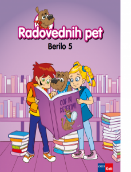 M. Blažič et al.: RADOVEDNIH PET 5, berilo, založba ROKUS-KLETT, količina: 1, EAN: 9789612716875Slovenščina17,50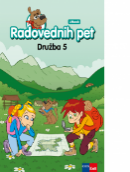 H. Verdev, J. M. Razpotnik: RADOVEDNIH PET 5, učbenik za družbo, založba ROKUS-KLETT, količina: 1, EAN: 9789612716820Družba17,50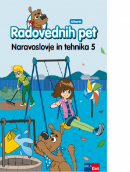 A. Štucin, M. Grašič Slevec, P. Mežnar: RADOVEDNIH PET 5, učbenik za naravoslovje in tehniko, založba ROKUS-KLETT, količina: 1, EAN: 9789612716851Naravoslovje in tehnika17,50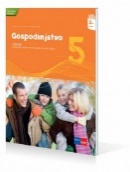 G. Torkar, P. B. Opaškar: GOSPODINJSTVO 5, učbenik, prenovljen, založba ROKUS-KLETT, količina: 1, EAN: 9789612710057Gospodinjstvo19,70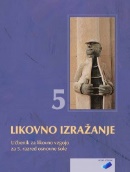 T. Tacol, B. T. Čerkez: LIKOVNO IZRAŽANJE 5, učbenik, prenovljen, založba DEBORA, količina: 1, EAN: 9789616525770Likovna umetnost19,50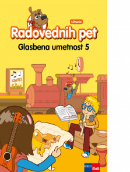 T. Mraz Novak, dr. J. Lango: RADOVEDNIH PET 5, učbenik za glasbeno umetnost, založba ROKUS-KLETT, količina: 1, EAN: 9789612716837Glasbena umetnost17,50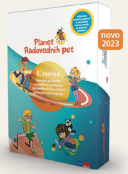 Več avtorjev: PLANET RADOVEDNIH PET 5, KOMPLET -samostojni delovni zvezki, za slovenščino, matematiko, družbo, naravoslovje in tehniko + praktično gradivo NIT, založba ROKUS-KLETT, količina: 1, EAN: 3831075932647Učni kompleti Rokus - Klett65,00THE STORY GARDEN 5, samostojni delovni zvezek, založba ROKUS-KLETT, količina: 1, EAN: 9789612923631Angleščina19,00ZVEZEK, veliki A4, 50-listni, črtasti, količina: 1SlovenščinaZVEZEK, veliki A4, 50-listni, mali karo, količina: 1MatematikaZVEZEK, veliki A4, 50-listni, brezčrtni, s črtalnikom, količina: 1MatematikaZVEZEK, veliki A4, 50-listni, črtasti, količina: 1AngleščinaZVEZEK, veliki A4, 50-listni, črtasti, količina: 1DružbaZVEZEK, veliki A4, 50-listni, črtasti, količina: 1Naravoslovje in tehnikaZVEZEK, veliki A4, 50-listni, črtasti, količina: 1GospodinjstvoNOTNI ZVEZEK, mali B5, 16-listni, količina: 1Glasbena umetnostBELEŽKA, velikost A6, količina: 1SlovenščinaBELI LISTI, veliki A4, 10 kos, v mapi, količina: 1SlovenščinaKEMIČNI SVINČNIK, rdeč, količina: 1SlovenščinaNALIVNO PERO, količina: 1SlovenščinaVLOŽKI ZA NALIVNO PERO, količina: 1SlovenščinaBRISALNIK ČRNILA, količina: 1SlovenščinaLESENE BARVICE, količina: 1SlovenščinaFLOMASTRI, količina: 1SlovenščinaMAPA A4, z elastiko, količina: 1SlovenščinaSVINČNIK, trdota HB, količina: 3MatematikaRAVNILO NOMA 5, velika šablona, količina: 1MatematikaRAVNILO GEOTRIKOTNIK, količina: 1MatematikaŠKARJE, količina: 1MatematikaŠESTILO, količina: 1MatematikaRADIRKA, količina: 1MatematikaŠILČEK, količina: 1MatematikaKOLAŽ PAPIR, velikost A4, 24-barvni, mat, količina: 1Likovna umetnostRISALNI BLOK, 20-listni, količina: 1Likovna umetnostMODELIRNA MASA, 500 g, rjava, količina: 1Likovna umetnostTEMPERA BARVE, količina: 1Likovna umetnostGRAFITNI SVINČNIK, trdota 2B, količina: 1Likovna umetnostLEPILO stikLikovna umetnostLONČEK ZA ČOPIČE, količina: 1Likovna umetnostPALETA, za mešanje barv, količina: 1Likovna umetnostČOPIČI, ploščati št. 10, 14, 18; okrogla št. 6, 8Likovna umetnostOVITEK, veliki A4, plastični, količina: 7OVITEK, mali A6, plastični, za beležko, količina: 1